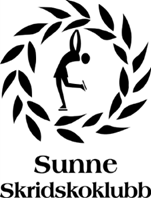 Medlems och åkavgifter i Sunne SkridskoklubbAvgiften är för HT och VTMärk inbetalningen med åkarens namn, så är det lättare att se vem som betalat in.                    600:- Alla åkare                     150:- Stödmedlem, en VH/barn ger rösträtt på årsmötet.                                        350: Tävlingslicens. De åkare som klarat märke 8 och ska delta i tävling eller test.Totalt:_________________________Sunne Skridskoklubb: Bankgiro 5439-9944Sista betalning 30/10 GDPRInformation om hur vi behandlar dina personuppgifterDe personuppgifter du lämnar till oss behöver vi för att anmäla till tävlingar/läger/foto till hemsidan och ev. reportage i tidningar samt ansöka om olika bidrag till Sunne Skridskoklubb. Vi behandlar dina uppgifter med stöd av gällande dataskyddslagstiftning. Vi har kvar dina uppgifter den tid som behövs för att kunna uppfylla våra skyldigheter.